                                                  REFERENTNA ZBIRKA  Trideset prvog listopada u školskoj je knjižnici i u učionici održan blok sat o referentnoj zbirci za 4.razred. Učenici su upoznali referentnu zbirku koja služi za brzo pronalaženje obrazovnih i znanstvenih podataka. Priručnici referentne zbirke su: enciklopedija, leksikon, rječnik, atlas, pravopis i gramatika. Tražili su obrazovne pojmove u abecednom kazalu i njihovo objašnjenje na navedenoj stranici kazala u referentnim priručnicima. U općoj enciklopediji, koja donosi važne osobe i pojmove iz svih područja života, tražili su Afriku te pročitali kakav je to kontinent, koje su države Afrike, njeni stanovnici, kakvo je podneblje, reljef i klima. U posebnoj enciklopediji o sisavcima pročitali su pojedinosti vezane uz lava i tigra. Životopis književnice Ivane Brlić-Mažuranić pročitali su u Općem leksikonu pa su saznali nešto više o njenom životu, književnom radu i „Pričama iz davnine“ koje su imali za lektiru u listopadu. Naučili su da su u rječniku popisane i objašnjene riječi nekog jezika abecednim redom pa su slijedili popis riječi hrvatskoga književnog jezika u Školskom rječniku i Velikom rječniku Vladimira Anića. U atlasu kao zbirci zemljovida sustavno su raspoređene zemljopisne i astronomske karte. U Velikom atlasu Hrvatske učenici su gledali zemljovid primorske Hrvatske uz jadransku obalu. U Hrvatskom pravopisu kao jezičnom priručniku o pravilima pisanja hrvatskoga književnog jezika pročitali su pravila o pisanju velikog slova vlastitih imena. U Gramatici hrvatskoga jezika za osnovno obrazovanje, koja se odnosi na jezične zakonitosti hrvatskoga standardnog jezika, čitali su o imenicama, općim, vlastitim i zbirnim, kao promjenjivim riječima.Tijekom drugog sata radili su po skupinama te su samostalno pronalazili, čitali i zapisivali podatke o planetu Zemlji, Suncu i Sunčevu sustavu, dinosaurima, kopnenim sisavcima (antilopi kao tobolčaru) i morskim sisavcima (dupinima). Učenici su naučili koristiti priručnike referentne zbirke i tako proširiti svoje znanje. 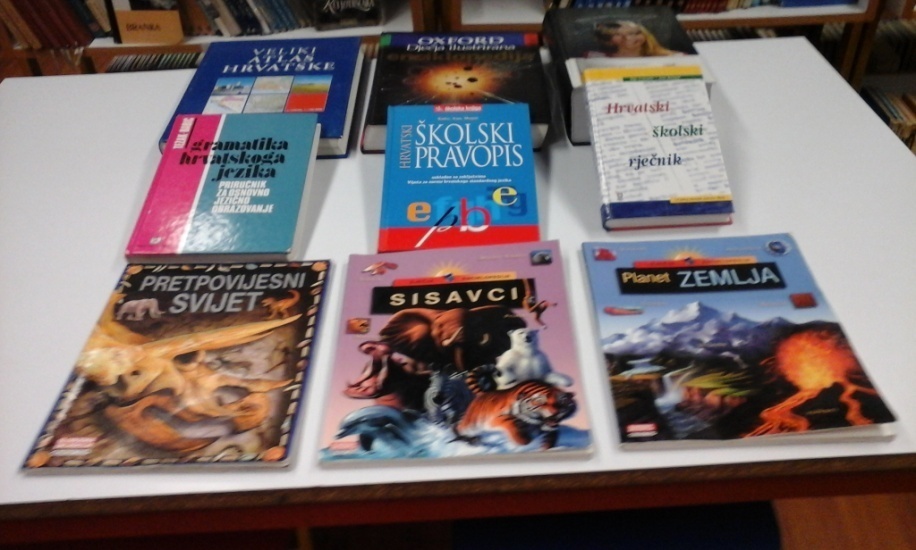           11. mjesec 2017. / INFORMACIJSKI PROGRAM KNJIŽNICE                                     INTERLIBER (7. – 12.11.2017.)obrazovni sadržajishod učenjametodekorelacijasredstvaSnjeguljica / Grga Čvarak 1.,2.književni i crtani likinformiranje – pjesmice, bajka i crtani filmknjižnicahrvatski jezikSnjeguljica – slikovnica, film/DVDŠegrt HlapićDružba Pere Kvržice / 3., 4.r.filmska adaptacija književnog djelainformiranje o knjizi i filmuknjižnica hrvatski jezikdječji roman i igrani film /DVDCarnet e-lektiraČudnovata istinaMali ratni dnevnik / 5., 6.r.tema ratne prozeinformiranje o dnevnikuknjižnicahrvatski jezikroman i dnevnik;kazališna prestava-Čudnovata istinaYou tube/Žar pticaMaturalacSrebrne svirale/7., 8.r.slobodni stih i pjesnički ritam informiranje o suvremenoj prozi i poezijiknjižnicahvatski jezikRoman B.PrimoracD.Tadijanović: Pjesme / power point18.11. Dan sjećanja na Vukovarpovijest grada VukovarainformiranjeknjižnicapovijestMeridijani 103/11.2006. / DVD:dokumentarni film24.11.Dan HNKHNK od ilirskog doba do danasinformiranjeknjižnica hrvatski jezikenciklopedija/DVD:dokumentarni filmautori i djela za 7.r. u katalogu knjižnice i KGZapretraživanje autora i naslova u e-katalogu informiranjeknjižnica    hrvatski jezikračunalo / internet ponavljanje za kviz: Tajni dnevnik A.Molea-Gregov dnevnikdogađaji i misli u dnevniku;karakterizacija likovarazgovorpitanja i odgovoriknjižnicahrvatski jezikdnevnik S.Townsend i J.Kinneya7.1.1Informativni utoraknove knjige naklade Semafor-KAHOOT: obrazovna igra za tablet i mob.izlaganje autora:Silvija ŠestoSnježana Babić V.„Šešir od snova“Vlado Rajić„Mačak s 4.kata“Melita Rundek„Letači srebrnih krila“ …knjižnicahrvatski jezikračunalo / internetmobitelInterliber8.11. – pav. 6, štand 3d, 11d:susret sa Sanjom Polak(10.15-11.15);10.11. - .pav.6:J.Tihi S.“Dom iza žice“ (11 – 12)razgovor s autoricom Polak; predstavljanje knjige Jasminke Tihi Stepanić književni susret na Interliberuknjižnicahrvatski jezikknjige S.Polak:Dnevnik Pauline P.,Novi dnevnik Paline P…;Djela Jasminke Tihi Stepanić:Imaš fejsDom iza žiceizrada plakata onečišćenje ok. čitanje čas. i int.knjižnica/pr.Una terra / int.